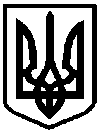 У К Р А Ї Н АФОНТАНСЬКА СІЛЬСЬКА РАДАОДЕСЬКОГО РАЙОНУ ОДЕСЬКОЇ ОБЛАСТІ РІШЕННЯП’ятдесят третьої сесії Фонтанської сільської ради  VIII скликання№ 2136 -VIII                                                             від 22 травня 2024 рокуПро внесення змін до рішення   виконавчого комітету № 500 від 24.06.20222 року «Про затвердження Програми цивільного захисту техногенної та пожежної безпеки Фонтанської сільської територіальної громади Одеського району Одеської області на 2022-2025 роки»Враховуючи необхідність внесення змін та доповнень до рішення виконавчого комітету № 500 від 24.06.20222 року «Про затвердження Програми цивільного захисту техногенної та пожежної безпеки Фонтанської сільської територіальної громади Одеського району Одеської області на 2022-2025 роки» з метою захисту населення і територій громади від наслідків надзвичайних ситуацій техногенного та природного характеру , Указ Президента України від 24 лютого 2022 року № 64/ 2022 «Про введення воєнного стану в Україні», Закону  України № 3684-ІХ від 08.05.2024 року «Про затвердження Указу Президента  України «Про  продовження строку дії воєнного стану в Україні», яким строк дії воєнного стану в Україні продовжується  до  12 серпня 2024 року , керуючись ст. 26 Закону України «Про місцеве самоврядування в Україні», Фонтанська сільська рада Одеського району Одеської області, -ВИРІШИЛА:        1. Внести зміни до рішення   виконавчого комітету № 500 від 24.06.20222 року «Про затвердження Програми цивільного захисту техногенної та пожежної безпеки Фонтанської сільської територіальної громади Одеського району Одеської області на 2022-2025 роки»1.1.Зобов’язати усіх виконавців заходів Програми забезпечити виконання робіт у чотирьох місячний термін від дня прийняття вказаного рішення по наступних об’єктах:-Реконструкція будівлі закладу дошкільної освіти (ясла-садок) «КАЗКОВА РІВ’ЄРА» Фонтанської сільської ради, щодо улаштування об’єктів цивільного захисту (укриття), за адресою: Одеська область, Одеський район, с. Олександрівка, вул. Центральна, 3А;- Реконструкція будівлі закладу дошкільної освіти (ясла-садок) «ТОПОЛЬКА» Фонтанської сільської ради Одеського району Одеської області, щодо улаштування об’єктів цивільного захисту (укриття), за адресою: Одеська область, Одеський район, с. Фонтанка, вул. Шкільна, будинок 1А;- Реконструкція Світлівської початкової школи Фонтанської сільської ради Одеського району Одеської області, щодо улаштування об’єктів цивільного захисту (укриття), за адресою: Одеська обл., Одеський р., сщ. Світле, вулиця Комунальна, будинок 35;- Реконструкція будівлі Новодофінівської гімназії Фонтанської сільської ради Одеського району Одеської області, щодо улаштування об’єктів цивільного захисту (укриття), за адресою: Одеська обл., Одеський район, с. Нова Дофінівка , вул. Шкільна, 30;           2.Всі інші положення рішення виконавчого комітету № 500 від 24.06.20222 року «Про затвердження Програми цивільного захисту техногенної та пожежної безпеки Фонтанської сільської територіальної громади Одеського району Одеської області на 2022-2025 роки» з внесеними змінами залишити без змін.           3.Контроль за виконанням даного рішення покласти на постійну комісію з питань фінансів, бюджету, планування соціально-економічного розвитку,  інвестицій та міжнародного співробітництва.Сільський голова                                                    Наталія КРУПИЦЯ	Додаток № 1 до рішення Фонтанської сільської ради                                                                                                                                 №-2136 VIII від 22.05.2024 рокуПАСПОРТПрограми цивільного захисту, техногенної та пожежної безпеки Фонтанської сільської територіальної громади Одеського району Одеської області на 2022 - 2025 рокиСільський голова                                                    Наталія КРУПИЦЯ	Ініціатор розроблення програмиФонтанська сільська рада Одеського району Одеської області,Управління фінансів Фонтанської сільської ради Розробник програмиФонтанська сільська рада Одеського району Одеської області ,Сектор з питань цивільного захисту та взаємодії з правоохоронними органамиСпіврозробники програмиФонтанська сільська рада ,7 ДПРЗ ГУ ДСНС України в Одеській області,Управління культури, молоді  і спортуУправління освіти. Управління капітального будівництва. КНП ЦМПСД Фонтанської сільської ради , ГУ ДСНС України в Одеській області, Управління фінансів Фонтанської сільської ради ,Одеське РУ ГУ ДСНС України в Одеській областіВідповідальний виконавець                 програмиФонтанська сільська рада Одеського району Одеської області. Сектор з питань цивільного захисту та взаємодії з правоохоронними органамиСпіввиконавці програмиФонтанська сільська рада ,7 ДПРЗ ГУ ДСНС України в Одеській області, Управління культури, молоді  і спорту, Управління освіти. Управління капітального будівництва. КНП ЦМПСД Фонтанської сільської ради , ГУ ДСНС України в Одеській області, Управління фінансів Фонтанської сільської ради ,Одеське РУ ГУ ДСНС України в Одеській областіУчасники програмиФонтанська сільська рада ,7 ДПРЗ ГУ ДСНС України в Одеській області, Управління культури, молоді  і спорту, Управління освіти. Управління капітального будівництва. КНП ЦМПСД Фонтанської сільської ради , ГУ ДСНС України в Одеській області, Управління фінансів Фонтанської сільської ради ,Одеське РУ ГУ ДСНС України в Одеській областіТермін реалізації програми2022-2025 рокиПерелік місцевих бюджетів, які беруть участь у виконанні програмиМісцевий бюджет Фонтанської сільської територіальної громадиЗагальний обсяг фінансових ресурсів, необхідних для реалізації програми87 973 441 грну тому числі:8.1коштів обласного бюджету-8.2коштів районного бюджету-8.3коштів місцевого  бюджету ТГ87 973 441 грн8.4інші джерела фінансування -